INDICAÇÃO Nº                                     Assunto: Solicita obras de revitalização em toda a praça localizada no Jardim Harmonia, conforme especifica.Senhor Presidente:CONSIDERANDO que chegaram a este vereador inúmeras reclamações das condições em que se encontra a praça do Jardim Harmonia;CONSIDERANDO que a presente solicitação procura atender um apelo constante dos moradores e usuários do bairro, que se sentem prejudicados com as más condições do referido local;INDICO nos termos do Regimento Interno desta Casa de Leis, diretamente ao Sr. Prefeito Municipal, que se digne Sua Excelência determinar ao órgão competente da Administração que providencie obras de revitalização em toda a praça localizada no Jardim Harmonia.SALA DAS SESSÕES, 31 de outubro 2017.THOMÁS ANTONIO CAPELETTO DE OLIVEIRAVereador – PSDB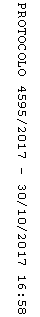 